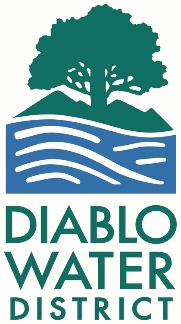 Diablo Water District’s November 27th Regular Board Meeting is cancelled and will be replaced with a Special Board Meeting on November 20th.Dan Muelrath					Dan Muelrath General Manager/Secretary